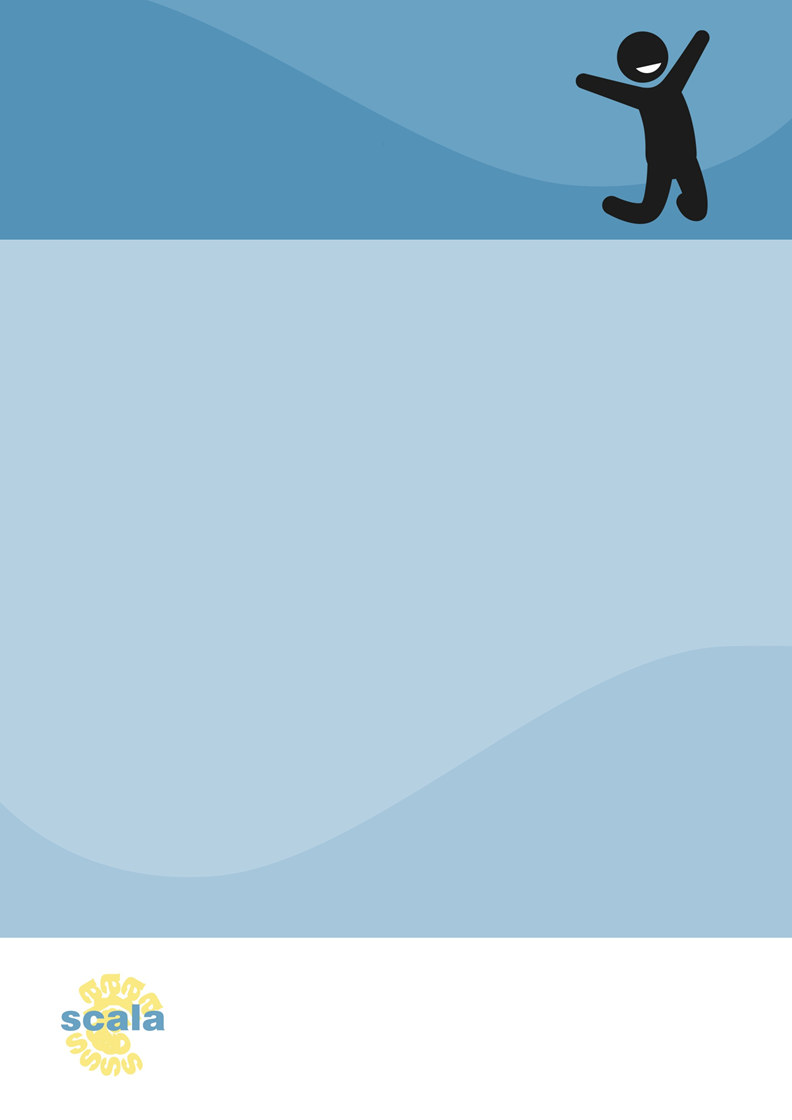 Naschoolse Activiteiten

تعليمات لأنشطة ما بعد المدرسة                                                           عندما يذهب طفلك الى مدرسة                                                                                         (BS de Laweij, CBS in de kring, OBS de Boekhorst أو الى     Duisterhoutschool)    يمكنه المشاركة في أنشطة ما بعد المدرسة، لقد تلقيت                                                                                    (Activiteiten kalender)            تصف الأنشطة التي يمكن القيام بها                                                                 وتتصف هذه الأنشطة على النحو التالي                                                                تصف ما يجب القيام به اثناء النشاط                                                            :Wat                                        يشير إلي المجموعات التي تتناسب مع هذه الأنشطة   :Voor wie. هواسم الشركة أو الشخص الذي يشرف على النشاط                           :Organisaties                                                     هو موقع النشاط الذي يمكنك إدخال العناوين وهو :Waar                                                                                     https://www.google.nl/Maps                                                                                    ما هي تكاليف الأنشطة  :Kostenللتسجيل                                                                                             هناك نشاط مناسب لطفلك ؟ يمكنك تسجيل طفلك عن طريق                                                                                                                                                            Aanmeldkaartيمكنك العثور على بطاقة التسجيل في الجزء الخلفي ل                                                                                                                                         Activiteiten kalenders يجب عليك إدخال المعلومات التالية على البطاقة                                                      الاسم الاول واللقب لطفلك                                                                                       تاريخ الولادة                                                                                                     الصف                                                                                                             عنوان البريد الإلكتروني للوالدين                                                                                رقم هاتف الوالد                                                                                                  رقم الهاتف الثاني                                                                                                 في الجهة الخلفية من                                                                                                                                                                                                            Aanmeldkaart         يجب تضع إشارة على الأنشطة التي تريد أن يذهب إليها طفلك، ويمكنك التسجيل حتى يوم الجمعة المصادف ١١ تشرين الأول ويمكنك تسليمها إلى المدير هانز                                                                           (voor CBS in de kring, OBS de Boekhorst & de Duisterhoutschool)أو عند المدير أنتوني                                                                                                                                                                                                     (Voor BS  de Laweij)سوف يتلقى طفلك رسالة قبل ١٨ تشرين الأول توجد فيها الأنشطة التي يمكن أن يوضع فيها طفلك. وكما  توضح لك هذه الرسالة التكلفة التي يتوجب عليك دفعها، وكيفية عملية الدفع      





التكلفة                                                                                                                                                                                    strippenkaartيتم دفع تكلفة الأنشطة عن طريق    من المدير هانز                                                              Strippenkaart يمكنك شراء      (Voor CBS in de kring, OBS de Boekhorst & de Duisterhoutschool( أو عند أنتون                                                                                                          (voor BS de Laweij)وتكلفة هذه البطاقات هي من  ه يورو الى ١٠ يورو ويقوم مدير المدرسة بتوقيع هذه البطاقة حسب الشروط الموجودة على البطاقة وهكذا يتم الدفع.                                                                         وان كان لديك اي بطاقة متبقية يمكنك استخدامها مرة أخرى في أنشطة أخرى في وقت لاحق من العام الدراسي أو العام المقبل، وأن لم يكن من الممكن أن تدفع تمن البطاقة فيمكنك استخدام (الرسوم الدراسية)Margreet Plazier للاستفسار يمكنك الاتصال على على رقم -                                  0612695984                                                                   









